ชุมชนโรงเรียนบ้านเล่าวิทยาคาร ต.บ้านเล่า อ.เมือง จ.ชัยภูมิ    1.1 ผู้อำนวยการโรงเรียนบ้านเล่าวิทยาคาร ชื่อ ดร.วรณัฐ   กลิ่นจันทร์ โทร. 089-8642023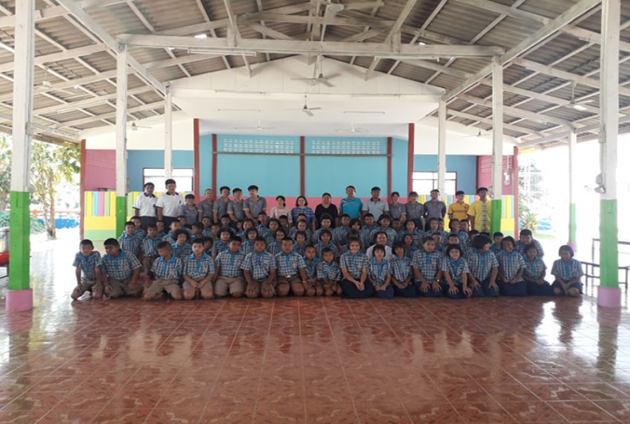   1.2 รายชื่อครูแกนนำออกกำลังกาย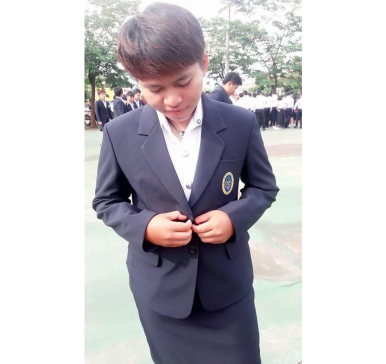 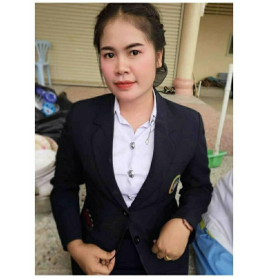 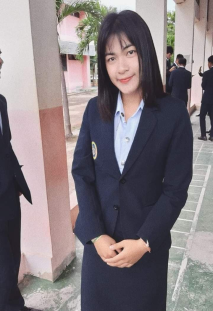 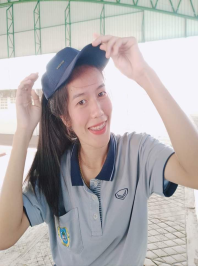      น.ส.นรากรณ์  โฉยสูงเนิน      น.ส.กนกวรรณ อินทมาตย์     น.ส.จุฑารัตน์  วงษา              น.ส.อรัญญา  ลีกุดเลาะ              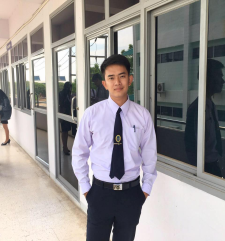 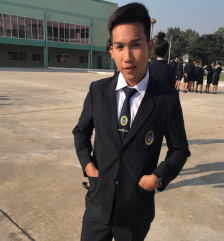 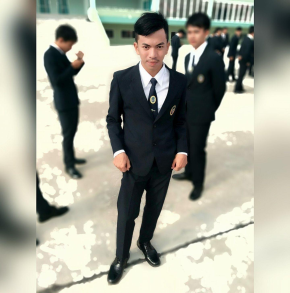 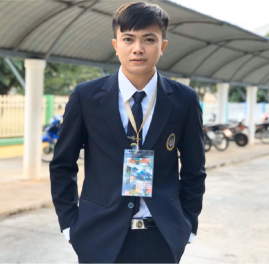        นายกิตติพันธ์   ไพศาล          นายคุณัญญา   ไชยมูล       นายศิวโรจน์  มาสำโรง              นายพีรพัฒน์   จันทา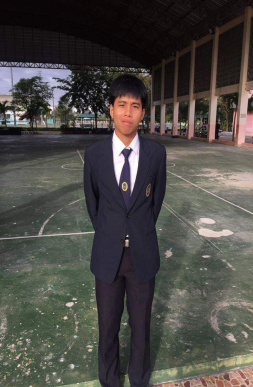 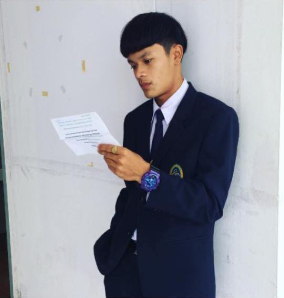 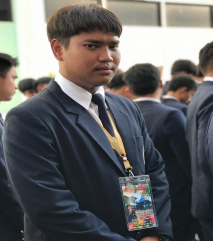 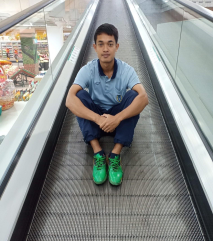        นายธีรรักษ์   แสงงาม           นายวิทวัต  อุษาวงษ์        นายศุภกร  ไกรสันเทียะ             นายเขษมศักดิ์   คุ้มไข่น้ำ 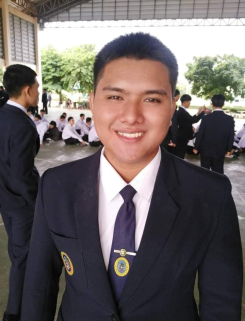 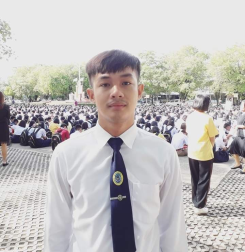                                                    นายสถาพร  ลือสิทธิ์          นายภานุเดช   บุคลิก ภาพกิจกรรมการสอน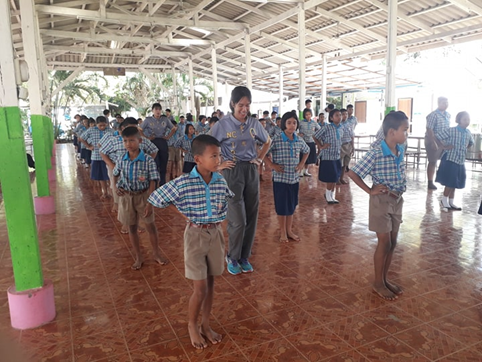 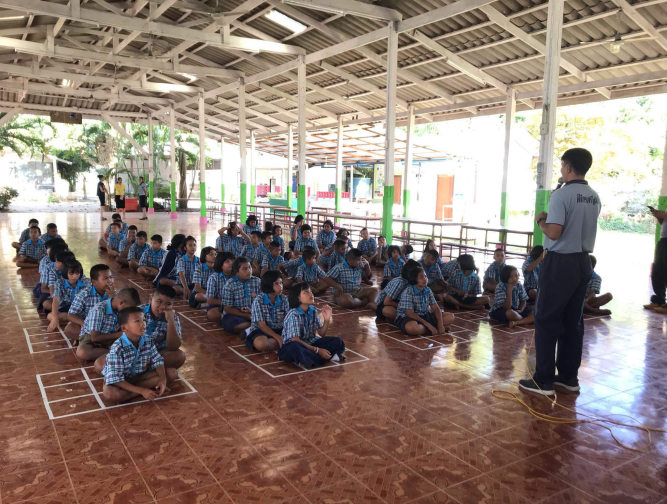 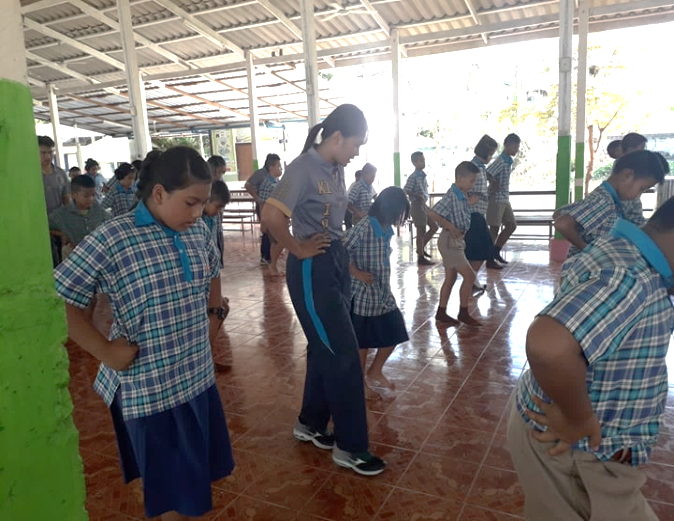 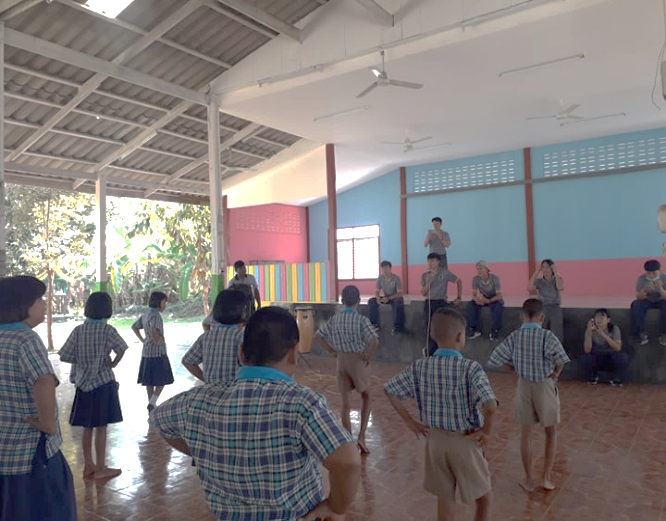 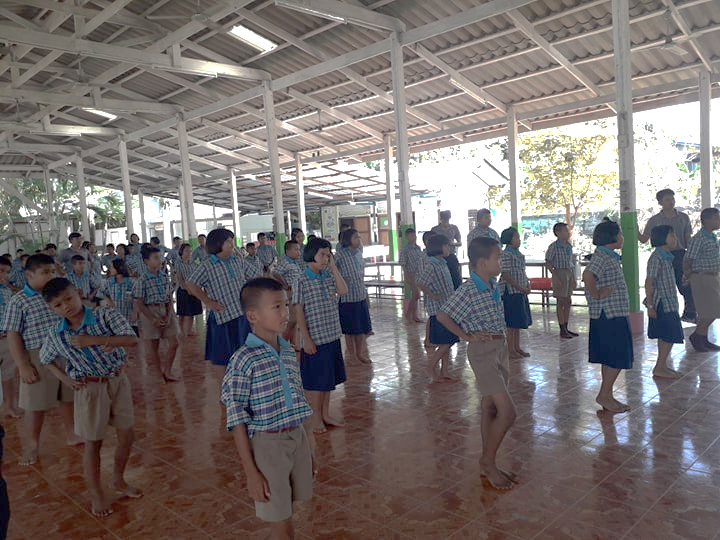 วัตถุประสงค์วัตถุประสงค์การเรียนรู้เพื่อให้ผู้เรียนได้ทราบเกี่ยวกับความสำคัญของนวัตกรรมการเคลื่อนไหวตารางเก้าช่องได้ถูกต้องเพื่อให้ผู้เรียนได้ปฏิบัติติเกี่ยวกับทักษะการเคลื่อนไหวตารางเก้าช่องได้ถูกต้องเพื่อให้ผู้เรียนได้มีปฏิกิริยาและการคิดการตัดสินใจที่รวดเร็วและทำให้เกิดสมาธิได้บอกประโยชน์ของการฝึกตารางเก้าช่องและนำไปใช้ในชีวิตประจำวันได้ขั้นตอนการปฏิบัติงานขั้นตอนที่ 1 การวางแผน	1.1 กำหนดกลุ่มเป้าหมาย	     - นักเรียนโรงเรียนบ้านเล่าวิทยาคาร ต.บ้านเล่า อ.เมือง จ.ชัยภูมิ	     - นักเรียนชั้นประถมศึกษา ปีที่ 4-6	1.2 การสร้างเครื่องมือ	     - ตาราง 9 ช่องขั้นตอนที่ 2 ปฏิบัติตามแผน	2.1 ติดต่อประสารงานกับทางโรงเรียนบ้านเล่าวิทยาคาร	2.2 ยื่นหนังสือขอความอนุเคราะห์ลงกิจกรรม 	วันที่ดำเนินการตารางวันที่การฝึกการเคลื่อนไหววันที่เวลา8 พฤศจิกายน 256213.30 – 15.30 น.15 พฤศจิกายน 256213.30 – 15.30 น.22 พฤศจิกายน 256213.30 – 15.30 น.29 พฤศจิกายน 256213.30 – 15.30 น.